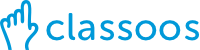 יוני 2022לכבודתלמידי בית-ספר כפר הנוער החקלאי ניסויי כדורי הורים יקרים,פרויקט השאלת ספרים דיגיטליים בשנת הלימודים תשפ"ג  ביוזמת הנהלת בית הספר, אנו שמחים על המשך השתתפותכם בתכנית השאלת ספרים דיגיטליים, בפלטפורמת קלאסוס, בשנת הלימודים הבאה תשפ"ג. התוכנית מקדמת למידה בסיוע אמצעים דיגיטליים, ומשתלבת במסגרת התכנית הלאומית של משרד החינוך, "התאמת מערכת החינוך למאה ה-21" - הוראה ולמידה  באמצעות ספרים דיגיטליים, שיהיו נגישים לתלמידים באמצעות מכשיר ממוכן.תכנית השאלת ספרים דיגיטליים תחליף את תכנית השאלת הספרים המודפסים.בקלאסוס נמצא מדף הספרים האישי של התלמיד, הכולל את ספרי הלימוד במהדורה דיגיטלית, בהם בית-הספר בחר ללמד, וכן מערכת המאפשרת למורים לנהל את חומרי הלימוד.המהדורה הדיגיטלית של הספר מאפשרת להעשיר את הספר בקישורים, בהערות וסימונים. הטכנולוגיה גורמת ללומד להיות פעיל יותר ובכך יכולה להעלות את המוטיבציה האישית. חלק רב מהידע שהוא לומד בבית הספר מועבר באופן ישיר על ידי המורים, כפי שנעשה עד היום, אך חלק מהידע שהוא צובר הוא בונה בעצמו, באמצעות משימות חקר הנעשות בתיווך ובהנחיה של המורה. למידה אקטיבית בונָה לומד היודע ליזום, לחקור, לשאול שאלות נכונות ולבצע חשיבה והערכה ללמידה שלו עצמו. עם זאת, אנו מאמינים כי השימוש בטכנולוגיה לא מתאים לכל משימה ולכל נושא. לא נשתמש במכשיר לכל משימה והוא לא יחליף פעילויות של פנים אל פנים, החשובות מאוד ב"עידן המסכים" של ימינו. אנו רואים שיעור טיפוסי מתנהל באופן דומה לשיעור של היום: עבודה אישית וקבוצתית, דיון ושיח בכיתה,, שאלות ותשובות ועוד. לפרקים ובמקומות מסוימים ישולב שימוש בכלים הדיגיטליים: צפיה בסרטון, ביצוע מטלה מקוונת, משחקון, וכדומה. מניסיונם של בתי ספר אחרים גם למדנו שהילדים, אינם זונחים את הפעילות הרגילה בהפסקות: ספורט, יציאה לחצר וכד'. יתרונות השאלת ספרים דיגיטלית באמצעות classoos:•	ספרי לימוד דיגיטליים מתקדמים של 100 הוצאות לאור, נגישים מכל אמצעי קצה: במחשב, בטאבלט/אייפד ובטלפון חכם. גם ללא חיבור לאינטרנט!!!  •	ילקוט קל משקל•	ידידותי לסביבה•	סדר וארגון: כל הספרים במקום אחד!!!! וזמינים תמיד, בכל מקום ובכל זמן. אינם מתבלים ולא הולכים לאיבוד!•	גמישות בהחלפת ספר לימוד במעבר הקבצה/מגמה•	 כל משתמש מקבל 3 רישיונות בו זמנית - למחשב, טאבלט וטלפון חכם.•	אפשרות להוסיף שכבות מידע על גבי הספרים: פתקים, סימניות, מירקורים, קישורים ועוד. המורה יכול לשתף על גבי הספר את התלמידים בהערות וקישורים.•	ספרי אנגלית וערבית משודרגים עם קבצי קול וספרי לימוד נוספים מועשרים בקישורים ותוספות.מכשיר קצהניתן להגיע לשיעורים עם כל אחד מאמצעי הקצה הבאים: טאבלט/אייפד/לפטופ/טלפון חכם .*דרישות מינימום להורדת אפליקציה:מערכת הפעלה : ios , אנדרואיד 4.4 ומעלה, windows 8.1/10 ומעלהכיצד אנו מתכננים להטמיע את התוכנית?צוות המורים בבית-הספר יעבור הכשרה וליווי במהלך כל שנת הלימודים. תמיכה טכנית תעמוד לרשות התלמידים והמורים במהלך של שנת הלימודים.עלויות•	עלות סל הספרים הדיגיטליים זהה לעלות סל הספרים המודפסים אותה קבע משרד החינוך: 280 ₪ לבתי ספר יסודיים וחטיבות ביניים, ועלות 320 ₪ לתיכונים  (בכפוף לרשימת הספרים שתקבע ותימסר אלינו על-ידי  בית-הספר)*•	תשלום בגין רישיון שנתי: 	כולל שימוש במערכת, ההדרכה, הליווי, שירות תמיכה טכנית, החלפת הספרים במעבר הקבצה/מגמה במידת הצורך.לא כולל מילונים, תנ"ך מלא, אטלסים, יצירות/ספרי קריאה.התשלום מתבצע ישירות מול classoos באתר האינטרנט, במעמד הרישוםאיך מצטרפים לתכנית:במהלך הקיץ תקבלו דף הנחיות מפורט לגבי הרישום, שיתבצע  ישירות באתר classoos www.classoos.co.ilפתיחת מועד הרישום באתר החל מה 22.8.22 אין להירשם לפני ואין להירשם עד שלא ידוע מספר הכיתה .שיהיה לכולנו חופשה נעימה ושנת לימודים (הבאה) פוריה ובריאה!בברכה,צוות קלאסוס